Mogelijkheden om Nederlands te leren in Regio HaaglandenAlgemeen: 362 opties via https://socialekaartdenhaag.nl/landing/?search=%20taal&pilar=services Alle Kanten BouwlustSpeelzijde 82543 XZ Den HaagT 085 130 91 38info@allekanten.com https://allekanten.com/programma/ Bibliotheek in BouwlustBouwlustlaan 160 
2544 MZ 's-GravenhageT 070 353 44 55E bouwlust@bibliotheekdenhaag.nl https://www.bibliotheekdenhaag.nl/bibliotheken/detail.5320867.html/bibliotheek-bouwlust/  Wil je oefenen met Nederlands praten? Dat kan elke woensdag van 10 – 11.30 of donderdag van 19 – 20.30 in Bibliotheek Bouwlust. Aanmelden is niet nodig.Bibliotheek aan de VlietKoningin Julianalaan 257, 2273 JG VoorburgEen Taalhuis in Rijswijk, Voorburg en Leidschendam. Naast de taalactiviteiten voor groepen (zie website Taalhuis), hebben we in Leidschendam-Voorburg ook taalmaatjes (1-op-1). Inwoners van deze plaatsen zijn welkom om aan onze activiteiten mee te doen als ze Nederlands willen oefenen. Contactpersonen: Carola Schwabl en Colette van Hecktaalhuis@bibliotheekaandevliet.nl Bibliotheek in Wateringse Veld – Taal in de bibliotheekVoor volwassenen om Nederlands spreken te oefenenLaan van Wateringse Veld 468
2548 CL ’s-GravenhageT 070 353 44 55E wateringseveld@bibliotheekdenhaag.nl Gratis. Elke donderdag 13:15-14:45 uur.Bij BetjeWesthovenplein 72,  2532 BC Den Haag.De Nederlandse lessen zijn op dinsdagen van 9 tot 12 en wordt gegeven door ROC Mondriaan.Hier zijn geen kosten aan verbonden. Voor aanmelden kunnen mensen langskomen om een inschrijfformulier in te vullen bij op de locatie.CJG Den Haag Zie website voor 4 locaties https://www.cjgdenhaag.nl/cursus/nederlandse-les-voor-moeders/ Nederlandse les voor moeders, gratis.Contactgegevens organisatie:CJG LaakT 070 752 80 00 E cb_ass_thijssestraat@denhaag.nl    Cursussen Nederlands gratis | Leren Nederlandshttps://www.loecsen.com/nl/cursussen-nederlands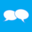 Hoe leer je zelf Nederlands? Begin met een eenvoudige en gratis onlinecursus! De MussenHoefkade 6022526 CM Den HaagT 070 388 87 00E info@demussen.nl Activiteitenkalender • De MussenMet een kleine groep twee keer per week Nederlandse les van een gecertificeerde docent. De lessen worden ook online gegeven via ZOOM. Ze hebben hier peuteropvang tijdens de Nederlandse les.Don Bosco Rijswijk- Taal fit voor volwassenenStichting Don Bosco Rijswijk  Julialaantje 26, 2283 TB Rijswijkwww.donboscorijswijk.nlelke woensdag tijdens schoolweken van 13.15 tot 15.00 uur ContactpersoonMartijn Cuppen martijn@donboscorijswijk.nl 06 38 33 23 17Gemeente Den Haag, CJG Wateringse Veld Nederlandse les voor moedersLaan van Wateringse Veld 392
2548 CJ 's-GravenhageT 070 752 80 00E cjgescamp@denhaag.nl  https://socialekaartdenhaag.nl/ak-organisation/cjg-centrum-jeugd-en-gezin-den-haag-escamp-wateringse-veld/Gilde Den Haag, SamenSpraakRiviervismarkt 2 2513 AM  Den HaagT 070 356 12 81In het taal- en integratieproject koppelt Gilde Den Haag vrijwilligers een-op-een aan anderstaligen om samen Nederlands te spreken en de wederzijdse cultuur te delen. https://www.gildedenhaag.nl/samenspraak.phpsamenspraakdenhaag@gmail.com MOC, Stichting Heilig HartTenierstraat 15-172526 NX Den HaagT 070 737 13 56 W https://www.mocschilderswijk.nl/doe-mee/opleiding/Het MOC geeft Nederlandse les aan zowel beginners als gevorderden. De cursus loopt van september tot juni, met een onderbreking tijdens de schoolvakanties. Onderwerpen die aan bod komen zijn o.a. gezondheidszorg, onderwijs, feestdagen, ken je wijk en vrijwilligerswerk.Overdag: elke donderdag van 9.30 tot 11.30 uurAvond: elke maandag, dinsdag (in overleg met docent) of woensdag van 19.00 tot 21.00 uur. Kosten: € 10,- per maand (plus € 25,- voor lesboek)Informatie & Aanmelding: moc.onderwijs@gmail.com of sms een bericht naar 06-25360022Nederland CaresCalandstraat 12, 2521 AG Den HaagVolg de link om mee te doen:https://nlcares.nl/nl/initiatives/activities/details/time-based/date/103/help-migranten-met-het-leren-van-de-nederlandse-taal Help vluchtelingen en nieuwkomers met het leren van de Nederlandse taal.Reakt, Locatie ’t FiliaalElias Steinstraat 36 2553 RW Den Haag T 088 357 59 97 Nederlandse taalles op woensdagmiddag, aanmelden bij Mary van der Kolk. Alleen individueel (half uurtje pp) en is van 11.00 tot 16.00 .Geen kosten. Lessen worden door een vrijwilliger gegeven. M.vanderkolk@reakt.nl ROC Mondriaan Volwassen onderwijs: Waldorpstraat 120 Den Haaghttps://www.rocmondriaan.nl/roc-mondriaan-taal-school .Leer beter Nederlands lezen, schrijven en begrijpen!Woont u in Den Haag? Dan kunt u zich aanmelden tijdens de inloopspreekuren op de volgende tijden:Maandag 16.00 - 19.30 uur, Dinsdag 13.00 - 16.00 uur, Donderdag 16.00 - 19.30 uur.Het telefoonnummer is 088 666 5555 op werkdagen tussen 12.00 - 14.00Stichting AASRAKockstraat 175 2571 TD Den HaagT 06 50 51 22 01https://taalhuisdenhaag.nl/taalaanbieders/stichting-aasra/ Nederlandse taallessen, elke woensdag 9.30 – 11.30 uurStichting Lezen en Schrijven: https://www.stichtinglezenenschrijven.nl/ik-wil-leren?gclid=CLmRjMKH6MoCFQPgGwodSB8N7Q Taal aan Zee www.taalaanzee.nl : Brouwersgracht 50
2512 ER Den Haag T 070 345 60 05 E info@taalaanzee.nl We zijn er allereerst voor vluchtelingen, asielzoekers en/of kwetsbare anderstaligen, die woonachtig zijn in Den Haag. Zij kunnen deelnemen aan de lessen, zodat zij zich beter zelf kunnen redden en mee kunnen doen in de samenleving.Bij Taal aan Zee kan je op verschillende manieren leren: Taal aan Zee in de wijk: als kwetsbare anderstalige kun je thuis of dicht bij huis Nederlandse les krijgen. Taal aan Zee Centraal: als vluchteling of asielzoeker bieden we je lessen Nederlands, Engels of computervaardigheden op de centrale locatie op de Wegastraat 44, 2516 AP Den Haag. Taal-aan-Zee-maatje: als vluchteling kan je met een maatje de taal in de praktijk brengen en meer vertrouwd raken met het leven in Nederland. Taal & Toekomst: als jonge nieuwkomer (tussen 16 en 25 jaar) spreek je al een beetje Nederlands (vanaf niveau A2) en wil je samen met een coach Nederlands leren om een studie of baan te vinden. Taalessen in de verschillende Bibliotheken Den Haag Wilt u de Nederlandse taal beter leren lezen, schrijven en/of spreken?Zoekt u een taalcursus of wilt u zelf aan de slag met de Nederlandse taal? Zie:Nederlands leren (bibliotheekdenhaag.nl) Taalhuis Den Haag Voor gratis taalles in de buurt zie https://taalhuisdenhaag.nl/taalaanbieders/Taal in de buurt, Gemeente Den HaagVoor taallessen door vrijwilligers zie:https://www.denhaag.nl/nl/integratie-en-naturalisatie/taal-in-de-buurt.htm Vadercentrum AdamJonckbloetplein 242524 AR Den HaagTel. 070 205 24 10
info@haagsevaders.nl 
www.haagsevaders.nl Ma en Do, 19-21 uur.https://haagsevaders.nl/agenda/cursussen-3/ WDC Mariahoeve Ivoorhorst 155, 2592 TH Den Haag T 070 205 24 50 E wijkcentrummariahoeve@wijkz.nl Een docent van het Mondriaan, is op maandag en dinsdag aanwezig. Wel in een groep en is overdag. Gekoppeld aan Bibliotheek Mariahoeve, taalstart@rocmondriaan.nl Op donderdag 12:30—14:30u, Nederlandse les A1 voor ouders, Annemie akonings@casema.nl, gratisWijkcentrum BouwlustEekhoornrade 2152544 VS Den Haag070 205 24 20Bij Nina Elkadiriwijkcentrumbouwlust@wijkz.nl Wijkcentrum CromvlietpleinCromvlietplein 1202516 KV Den HaagT 070 205 23 80E wijkcentrumcromvlietplein@wijkz.nl Open van ma-vr, 9-16 uur.Of via Taalhuis Den HaagT 06 13 47 14 08taalhuis@denhaag.nl Zie https://taalhuisdenhaag.nl/taalaanbieders/.Wijkcentrum De regenvalkTaal in de BuurtRegentesseplein 148 2562 CV Den HaagT 06 18 41 42 51https://taalhuisdenhaag.nl/taalaanbieders/wijkcentrum-de-regenvalk/ Bij Taal in de Buurt leert u de Nederlandse taal beter begrijpen en spreken. Wilt u de taal leren om u beter kunnen redden in het dagelijks leven, geef u dan op voor de conversatielessen. Bij Wijkcentrum de Regenvalk kunt u meedoen aan de conversatielessen.Een les duurt 2 uurU krijgt 40 weken les.Conversatielessen:
dinsdag 9.00-11.00 uur
dinsdag 14.00-16.00 uurWijkcentrum EscampadeEscamplaan 61f2547 GA Den Haag       T 070 205 23 60	Een wisselend aanbod van taallessen, in samenwerking met diverse taalaanbieders.Dinsdag 09:00-11:30u, aanmelden bij de receptie, gratisVrijdag 09:00-11:30u, Mondriaan voor beginners, aanmelden bij de receptie, gratiswijkcentrumescampade@wijkz.nl WijkzCoördinator Taalplatform EscampOuarda el Mkadmi O.elMkadmi@wijkz.nlCoördinator Taalplatform Laak Inge van der Klei tel: 070 205 23 80/ 06 41 56 32 63
aanwezig op maandag, dinsdag, woensdag en donderdag
i.vanderkleij@wijkz.nl
i.vanderkleij@xtra.nlWijkzVrouwenbuurtlab in Laak (van Meursstraat) VrouwenBuurtLab - WijkzWOEJLeidschendam – Voorburg, Gratis.Nederlandse taalles in kleine groepjes bij Woej in De Plint - Sociaal Servicepunt Leidschendam-Voorburg Meer informatie en/of aanmelden bel tussen 9.00 en 13.00 op 070 205 47 50.Op de MaandagLocatie: De PlintTijd:10:00 - 11:30De les is bestemd voor mensen met een matige kennis van het Nederlands.Op de DinsdagLocatie: De Groene Loper (Nederlandse taalles voor beginners)Tijd: 09:30 - 12:00Locatie: De PlintTijd: 13:00 - 14:00Op woensdagLocatie: De Groene LoperTijd: 09:30 - 12:00Locatie: De PlintTijd: 13:00 - 15:00Op donderdagLocatie: De PlintTijd: 13:00 - 15:00Apps:https://www.goethe-verlag.com/book2/NL/ Learn Languages Online for FREE! Nederlands leren vanuit 50 verschillende talen!! 's Werelds beste manier om Nederlands te leren - Duolingohttps://www.nederlands-leren.net Op deze website vindt u alle informatie om gratis Nederlands te leren.De sociale kaart van de Gemeente Den Haag vertoont veel opties om Nederlands te leren.  Zie https://socialekaartdenhaag.nl/ak-assistance/nederlands-als-tweede-taal/ Mail je aanvullingen/ veranderingen naar info@haagssteunsysteem.nl o.v.v. NL leren in Den Haag.